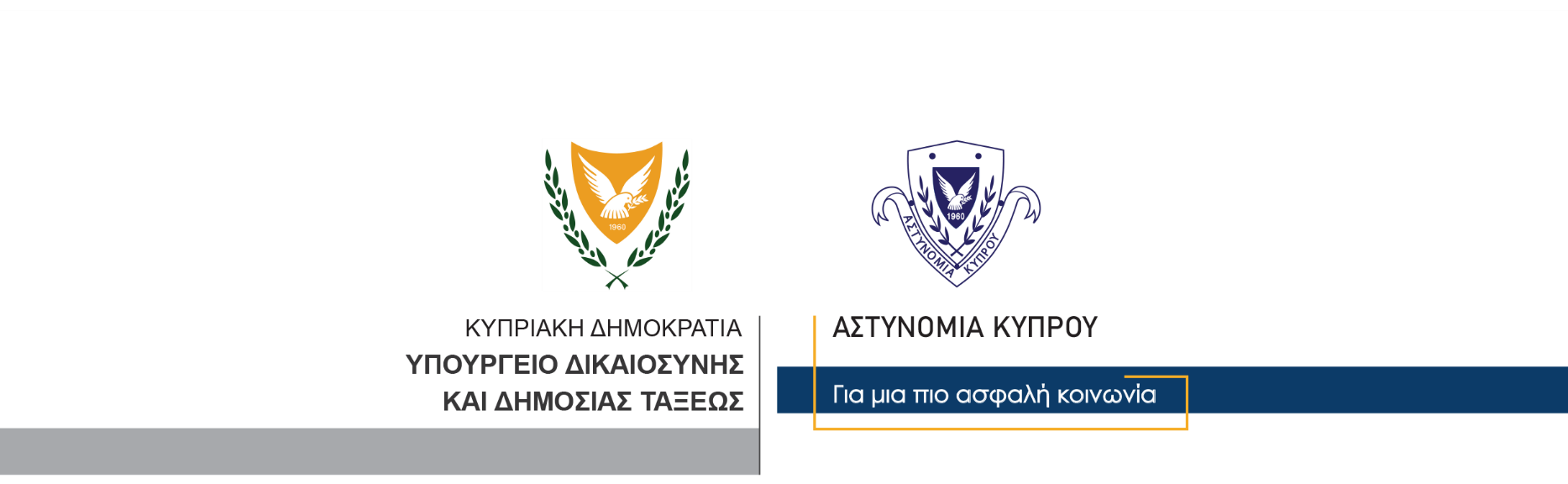 09 Απριλίου, 2024  Δελτίο Τύπου 1Σε θανατηφόρα εξελίχθηκε οδική σύγκρουση στη ΛάρνακαΥπέκυψε στα τραύματά της 73χρονη Υπέκυψε στα τραύματά της η 73χρονη, που νοσηλευόταν στο Γενικό Νοσοκομείο Λευκωσίας, μετά τον τραυματισμό της, σε οδική σύγκρουση. Πρόκειται για την Χρυστάλλα Ερωτοκρίτου, η οποία είχε τραυματιστεί σε οδική σύγκρουση που συνέβη στα Λάρνακα, στις 2 Απριλίου 2024. (Δελτίο Τύπου 1, ημερομηνίας 3/4/2024 είναι σχετικό)Σύμφωνα με τα υπό εξέταση στοιχεία, η σύγκρουση συνέβη γύρω στις 11.30π.μ. της 2ας Απριλίου, στην λεωφόρο Ζήνωνος Κιτιέως, στα Λειβάδια, όταν αυτοκίνητο που οδηγούσε 64χρονος, κάτω από συνθήκες που διερευνώνται παρέσυρε και τραυμάτισε την 73χρονη. Η 73χρονη μεταφέρθηκε αρχικά στο Γενικό Νοσοκομείο Λάρνακας και στη συνέχεια διακομίστηκε, διασωληνωμένη στο Γενικό Νοσοκομείο Λευκωσίας, όπου κρατήθηκε για περαιτέρω νοσηλεία. Χθες αργά το απόγευμα, η 73χρονη υπέκυψε στα τραύματά της.Ο Αστυνομικός Σταθμός Ορόκλινης συνεχίζει τις εξετάσεις.  		    Κλάδος ΕπικοινωνίαςΥποδιεύθυνση Επικοινωνίας Δημοσίων Σχέσεων & Κοινωνικής Ευθύνης